Дистанционные занятия 22.02.2022 в детском объединении «Мастерская чудес» группа №1.
ТЕМА ЗАНЯТИЯ: Оригами.ЦЕЛЬ ЗАНЯТИЯ: Закрепление приемов складывания и соединения модулей оригами.ЗАДАЧИ ЗАНЯТИЯ:образовательная – ознакомить учащихся со складыванием модулей;воспитательная – воспитывать любовь к Родине, чувство гордости за свою армию;развивающая – развивать умения, внимание, применять имеющиеся знания на практике.СОДЕРЖАНИЕ ЗАНЯТИЯ: Правила безопасности при работе.1. Следи за правильной осанкой.2. Не вытирай глаза грязными руками.3. Работу начинай только с разрешения. Когда педагог обращается к тебе, приостанови работу. Не отвлекайся во время работы.4. Употребляй инструмент только по назначению.5. Не работай неисправными и тупыми инструментами.6. При работе держи инструмент так, как показал педагог. (Ножницы держи на парте с правой стороны закрытыми, кольцами к себе. Передавай ножницы закрытыми кольцами вперед. Не играй ножницами.)7. Инструменты и оборудование храни в предназначенном для этого месте. Нельзя хранить инструменты и оборудование в беспорядке.8. Содержи в чистоте и порядке рабочее место.9. Раскладывай инструменты и оборудование в указанном порядке.10. Не разговаривай во время работы.11. Выполняй работу внимательно, не отвлекайся посторонними делами.12. По окончании работы убери свое рабочее место.Подготавливаем для работы:бумага разных цветовНожницыСпичечные коробки клей.Порядок работы над изделием: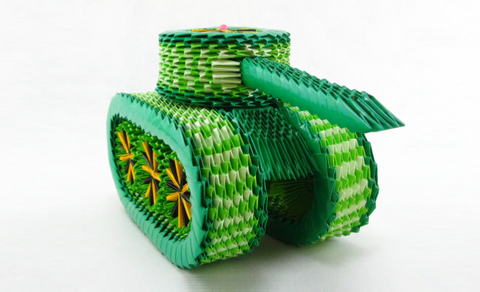 Схема сборки треугольного модуля:
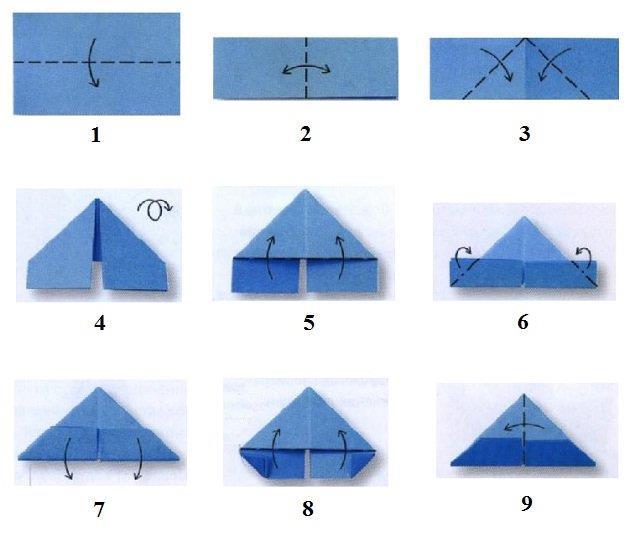 Основу нашей башни можно сделать из спичечных коробков.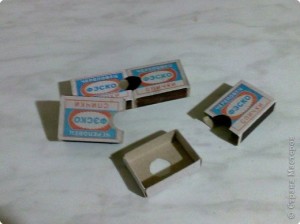 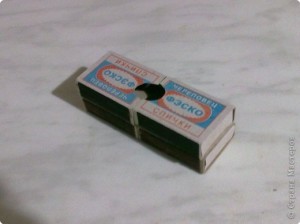 Основу нужно обклеить зелёной бумагой, а в центр вставить что что будет служить механизмом для вращения башни, например флакон духов, упаковка клея-карандаша, кусок пластиковой трубки и т.п. 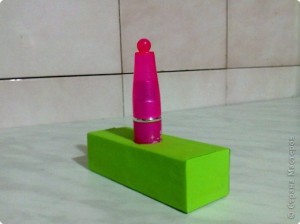 Теперь делаем переднее основание состоящее из  7, 6, 7, 6, 7, 6, 7 тёмно- зелёных модулей.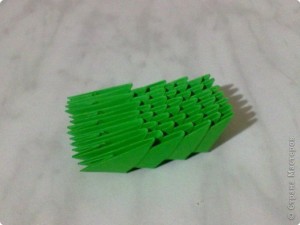 И задний состоящий из  7, 6, 7, 6, 7 тёмно-зелёных модулей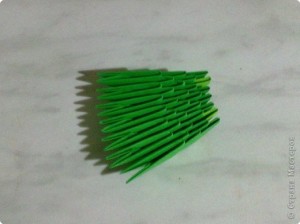 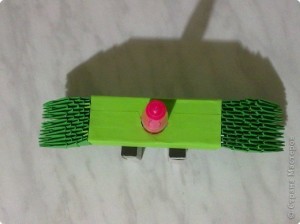 Приклеиваем их к основанию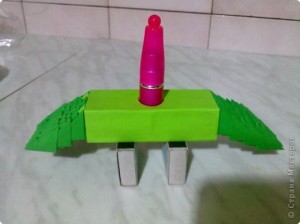 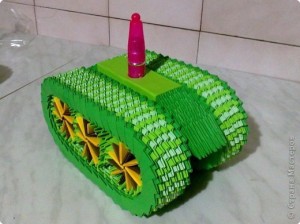 Теперь приклеиваем её к гусеницам.Башня делается таким же образом как гусенице из 2 повторяющихся рядов:Первый: 1 тёмно-зелёный модуль, 5 зелёных модулей, 1 тёмно-зелёный модульВторой: 1 тёмно-зелёный модуль, 4 светло-зелёных модуля, 1 тёмно-зелёный модуль.Пушка состоит из рядов по 2, 3 модуля, её фиксируем клеем.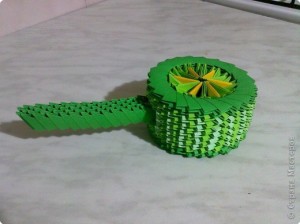 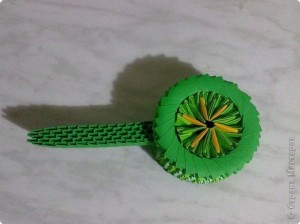 Итог урока:Сообщение о достижении цели урока.Анализ выполненных работ.Разбор ошибок.Рассмотрение потери рабочего времени.